Dr. Sanjay B. Takate : 08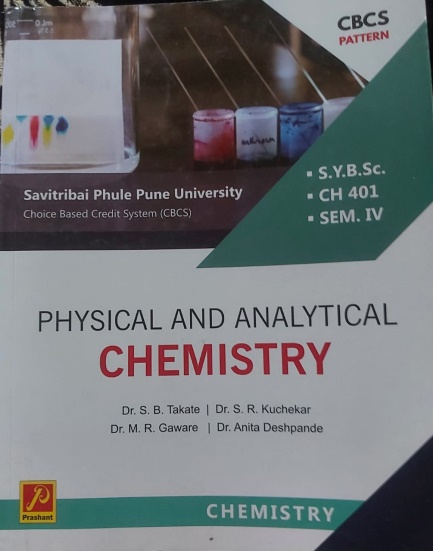 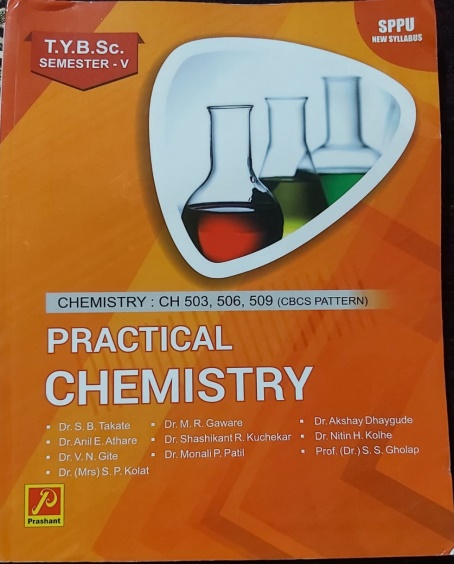 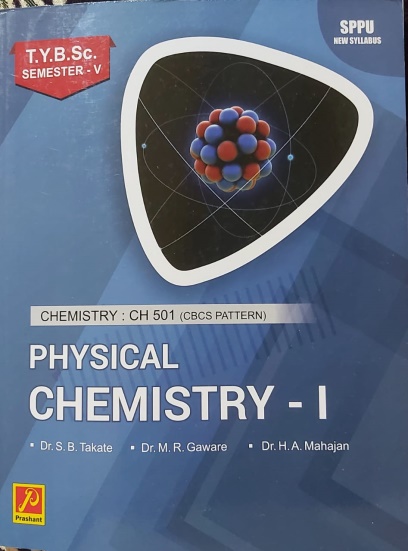 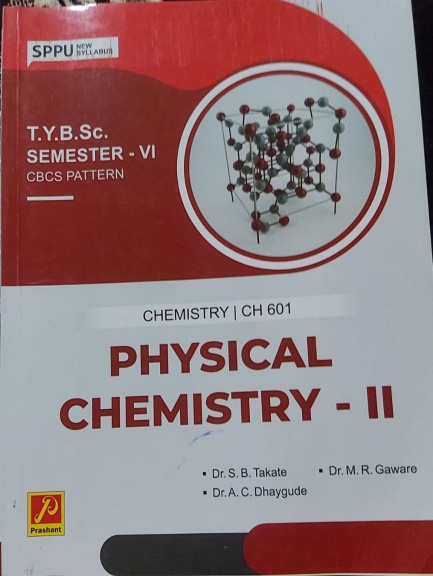 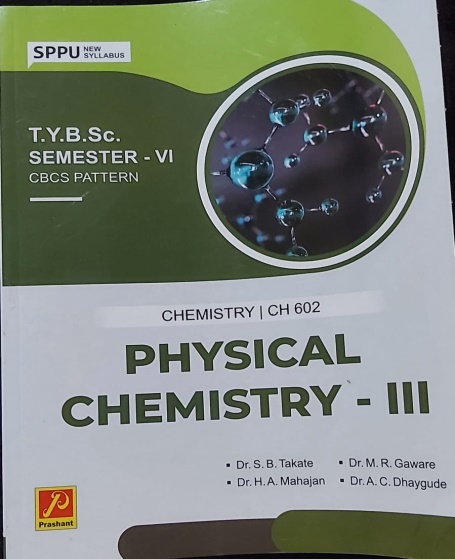 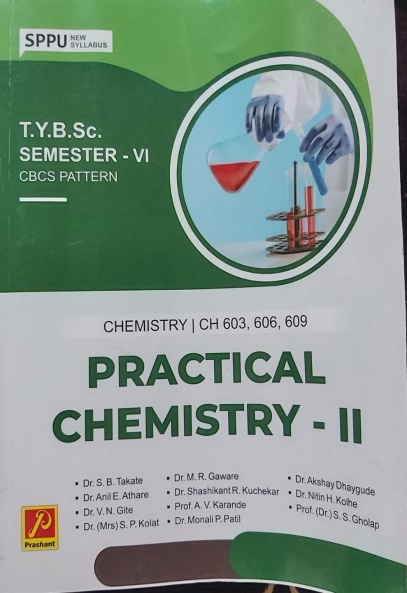 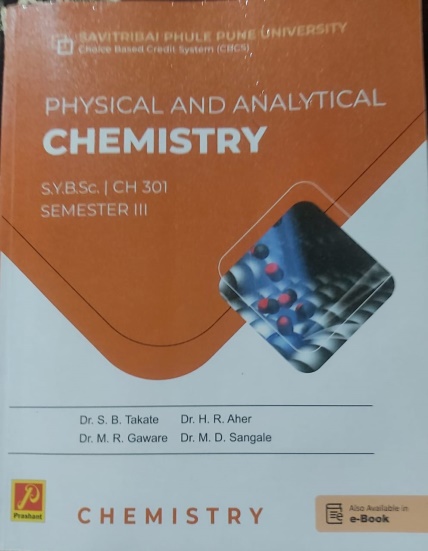 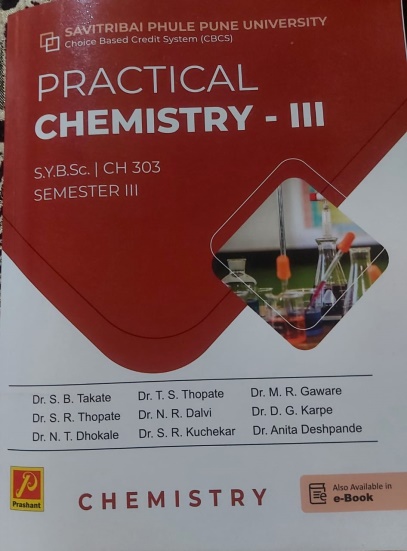 Mahendra D. Banait : 01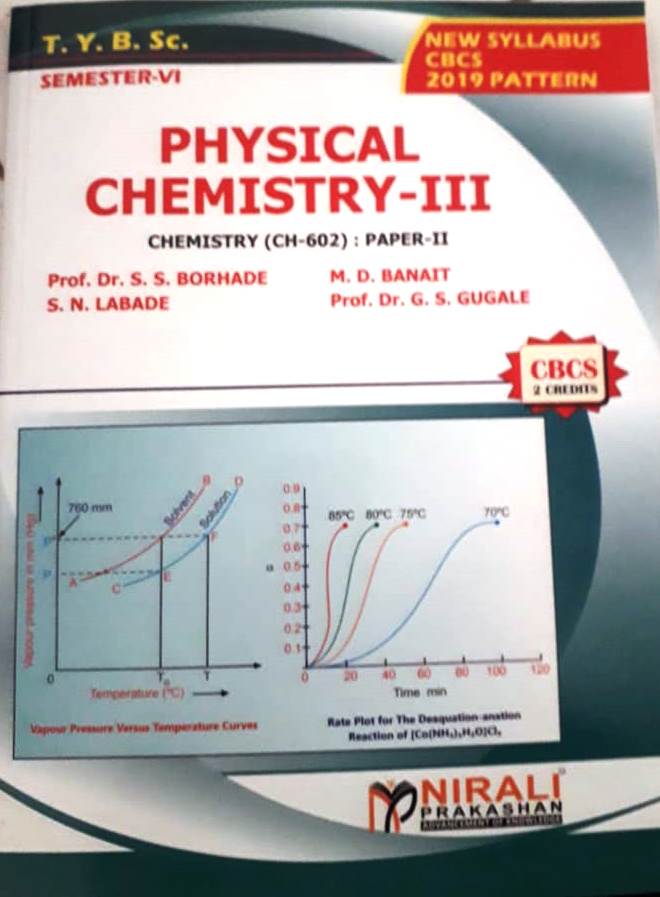 